WILEY X® SPONSORED DRIVER JOEY LOGANO WINS NASCAR XFINITYDRIVE FOR THE CURE 300 AT CHARLOTTE MOTOR SPEEDWAYLogano Grabs Lead With 17 Laps To Go and Holds on For Exciting VictoryWiley X®-sponsored driver Joey Logano continued his successful 2016 season with a victory in the Drive for the Cure 300 at Charlotte Motor Speedway, a NASCAR XFINITY Chase elimination race held on Sunday, October 9.  The race was originally scheduled for Saturday, but was postponed a day due to the effects of Hurricane Matthew.  This resulted in a rare NASCAR XFINITY Series and Sprint Cup Series race double-header, with both races being run on the same track on the same day.  Logano was described as “stealing” the race, given that he hadn’t held a lead until he passed Kyle Larson after a restart on Lap 183 of 200.  Logano held off a hard-charging Elliott Sadler at the very end for a final .462-second margin of victory. Making it even more exciting was the fact that Larson, who had lead the race for 165 laps and at one point had the lead lap all to himself, was closing on Logano with a mind to re-take the lead with three laps to go.  He brushed the Turn 2 wall on Lap 197, however, and fell to fourth place.Kevin Harvick®, also sponsored by Wiley X, finished 7th Place — for a strong showing of two “team Wiley X” drivers in the Top 10. “This was an exciting and hard-earned XFINITY Series win for Joey, and we couldn’t be more proud of his grit and determination,” said Wiley X Co-Owner and avid NASCAR fan Myles Freeman, Jr.  “We take pride in the small role we play in the success of these awesome athletes, and look forward to cheering them on each and every weekend during the racing season,” added Freeman.Top drivers like Logano, Harvick, Matt Kenseth, Carl Edwards, Tony Stewart and others depend on the crystal-clear vision and Absolute Premium Protection that Wiley X sunglasses provide, both on the track and in everyday life.  Every adult sunglass style made by Wiley X meets ANSI Z87.1 High Velocity and High Mass Impact Safety Standards, for protection that goes far beyond the harmful rays of the sun.  Several styles also meet U.S. military MIL-PRF-32432 (GL) standards for ballistic eye protection, a key reason why the Wiley X has been a leading provider of vision protection equipment to the U.S. military and law enforcement for more than 25 years. To learn more about the top NASCAR drivers and other athletes sponsored by Wiley X— or research the company’s complete line of advanced eyewear products providing wearers with Absolute Premium Protection — visit www.wileyx.com.  Or contact Wiley X at 7800 Patterson Pass Road, Livermore, CA 94550  Telephone: (800) 776-7842. Editor’s Note:  For hi-res images and releases, please visit our online Press Room at www.full-throttlecommunications.com.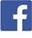 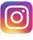 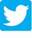 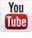 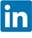 